HONORARSKJEMA	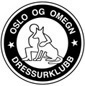 BENYTTES AV INTERNE ISTRUKTØRERLEVERES KASSERER ETTER AVSLUTTET KURS		DATO:SIGNATUR:								NAVN:GREN:(Rally/LP/bruks/AG)KURS:PERIODE:INSTRUKTØR KR 300 PR.TIME. HJELPEINSTRUKTØR KR 150 PR TIME.INSTRUKTØR KR 300 PR.TIME. HJELPEINSTRUKTØR KR 150 PR TIME.INSTRUKTØR KR 300 PR.TIME. HJELPEINSTRUKTØR KR 150 PR TIME.INSTRUKTØR KR 300 PR.TIME. HJELPEINSTRUKTØR KR 150 PR TIME.ANT. TIMERx              =KONTONUMMER: